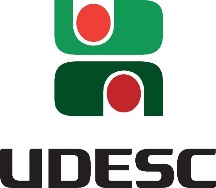 Conferência de documentos para solicitação de Certidão NarratóriaNome do requerente: Órgão de destino: (  )  Autuar o processo no SGPe( )  Formulário MLR-72( )  Fotocópia da certidão de nascimento ou casamento (quando houver mudança de nome)(  )  Fotocópia do RG e do CPF(  )  Fotocópia do comprovante de residência(  )  Fotocópia das portarias de nomeação e exoneração, admissão e dispensa, convocação, designação e outras que influenciem na contagem do tempo de contribuição(  )   E-mail do requerente: Encaminhar a Certidão:	(   )   Para a Coordenadoria Setorial de Recursos Humanos	(   )   Por A.R. para o endereço informado no RequerimentoAtesto que os documentos apresentados, relacionados acima, estão regulares e em conformidade.Assinatura e carimbo do servidor informante. 1) Ex-servidor anterior a 01/11/1989:	- Sempre precisará: Declaração de Tempo de Contribuição (MLR-66) até 30/10/1989- Nos casos de averbação do tempo de contribuição em outro órgão público (em Santa Catarina ou outro ente federativo): Certidão Narratória (MLR-72)	- A partir de 01/11/1989: situação 2.2) Ex-servidor posterior a 01/11/1989 com destino a:	- Outro órgão público do Estado de Santa Catarina:		- Poder Executivo:			- Sem interrupção: nenhum documento			- Com interrupção: Certidão Narratória (MLR-72)		- Outros Poderes (Judiciário / Legislativo):- Sempre precisará: Certidão Narratória e Informação de Contribuição Previdenciária emitida pelo IPREV (MLR-72)	- Outro órgão público de outra esfera de Governo (municipal, federal):- Independentemente do Poder, sempre precisará: Certidão de Tempo de Contribuição (MLR-66) e Certidão Narratória (MLR-72)	- Iniciativa privada:			- Sempre precisará: Certidão de Tempo de Contribuição (MLR-66)3) Ex-colaborador:	- Sempre precisará: Declaração de Tempo de Contribuição (MLR-66)- Nos casos de averbação do tempo de contribuição em outro órgão público (em Santa Catarina ou outro ente federativo): Certidão Narratória (MLR-72)- Nos casos posteriores a 1994: Relatório de Salário de Contribuição (MLR-66) emitida pelo SEREM.